Congratulations, you are now the proud owner of a UTL-C Solar Light/USB Charger! Thank you for supporting Unite to Light.
Recommended use:The UTL-C was designed for people living off the grid around the world who still need to charge their phones and other electronics. We recommend you find a safe and consistently unshaded place to charge your UTL-C and place it there each night before you go to bed. That way it can soak up the sun's rays at first light and throughout the day. In the evening when the sun goes down, you can plug in your phone and use the light at the same time.  Unplug your phone once it is charged and you should still have battery enough for lighting for hours. You can even hang it with the base mount. If you’re the type who just can't wait, feel to plug in your device to the UTL-C while it sits in the sun. That works too.
The Light Switch:One click provides a 'dim' light (35 lumens), two clicks make it even brighter (55 lumens), an additional click turns it off. A fully charged UTL-C can provide light for >24 hours, but we recommend you make a habit of putting it in the sun every day if you use it regularly so you never run out. Check to see if the light is off before putting in the sun. It automatically reset if the battery is empty.
The USB port:The UTL-C USB port should charge any standard USB device (upto 1.5A). Speed depends on device. The supplied cable has adapters for many popular phones, or you can use your own cable, as with an Apple or other proprietary device. To achieve maximum charge you can turn off your device. The light will not turn on if the UTL-C battery is empty.Remember, the UTL-C only gives you as much power as you give it sun, so make a habit of giving it full exposure all day and away from water and it will last you at least 5 years.
UNITE-TO-LIGHT.ORG
Thank you for supporting Unite to Light.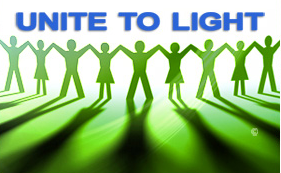 Congratulations, you are now the proud owner of a UTL-C Solar Light/USB Charger! Thank you for supporting Unite to Light.
Recommended use:The UTL-C was designed for people living off the grid around the world who still need to charge their phones and other electronics. We recommend you find a safe and consistently unshaded place to charge your UTL-C and place it there each night before you go to bed. That way it can soak up the sun's rays at first light and throughout the day. In the evening when the sun goes down, you can plug in your phone and use the light at the same time.  Unplug your phone once it is charged and you should still have battery enough for lighting for hours. You can even hang it with the base mount. If you’re the type who just can't wait, feel to plug in your device to the UTL-C while it sits in the sun. That works too.
The Light Switch:One click provides a 'dim' light (35 lumens), two clicks make it even brighter (55 lumens), an additional click turns it off. A fully charged UTL-C can provide light for >24 hours, but we recommend you make a habit of putting it in the sun every day if you use it regularly so you never run out. Check to see if the light is off before putting in the sun. It automatically reset if the battery is empty.
The USB port:The UTL-C USB port should charge any standard USB device (upto 1.5A). Speed depends on device. The supplied cable has adapters for many popular phones, or you can use your own cable, as with an Apple or other proprietary device. To achieve maximum charge you can turn off your device. The light will not turn on if the UTL-C battery is empty.Remember, the UTL-C only gives you as much power as you give it sun, so make a habit of giving it full exposure all day and away from water and it will last you at least 5 years.
UNITE-TO-LIGHT.ORG
Thank you for supporting Unite to Light.